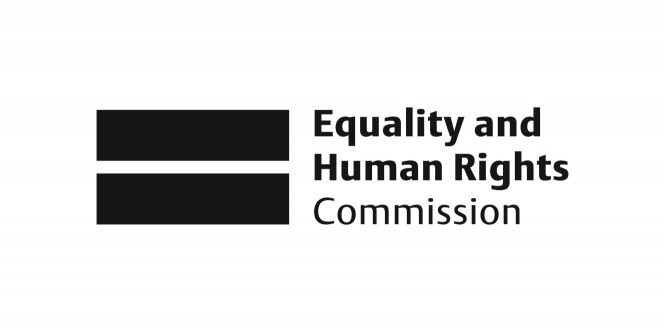 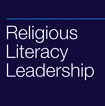 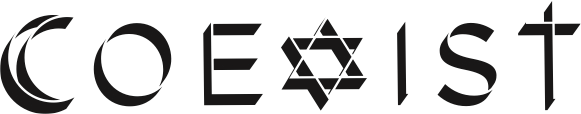 Religious Literacy for Equality in Religion or BeliefReport of Summative Conference, held 18 April 2013This summative conference had two main purposes: to present findings from the four round table dialogues which preceded it; and to build on those with participants to develop action points. These are intended to improve the religious literacy of employer and service provider groups and to underpin better practice in dealing with issues related to religion or belief.Presentations were made to introduce the conference by Dr Karen Jochelson, Director of Economy & Employment Programme, EHRC, followed by Stuart Hoggan, Director General in the Department of Communities and Local Government, who outlined the Government’s commitment to engaging with religion and belief groups. Professor Adam Dinham, Director of the Faiths & Civil Society Unit at Goldsmiths, University of London then presented findings from the previous roundtable dialogues. The ideas and concerns that emerged from these had been organized around four overarching themes: articulating, approaching, talking and doing. ‘Articulating’ is about how usefully challenges and debates associated with religion or belief are articulated, and how they could be made simpler, sharper and more accessible; ‘Approaching’ is about the approaches and thinking which underpin action – what preparations can employers and providers make to build towards good practice, and how can that be shared?; ‘Talking’ emphasises the importance of communication and developing skills for that; the ‘Doing’ theme focuses on possible actions and activities to  help. During the course of the day, delegates explored these four themes through a series of facilitated group discussions. In each case they were given the specific task to identify ‘SMART’ (specific, measureable, attainable, relevant, time-bound) action points to support better practice in this area for each of a) trade unions and service providers, b) religion or belief and civil society organisations and c) EHRC and Government.The aim was to end the conference, and the series, with the production of a range of specific action points that could be practically considered for next steps by EHRC.  The action points which emerged were displayed around the conference room for delegates to consider in down time. What follows is a summary of the action points by theme. Where action points were very similar, they have been merged to avoid repetition and some have been rephrased for purposes of clarity. They are reported here with the intention that they continue to be part of the conversation and comments and feedback are welcome via k.jochelson@equalityhumanrights.com ArticulatingActions for Employers and Trade UnionsCreate a visible mission statement re: religion or belief and equalities Employers to be clear about the diversity of religion or belief in their work placesUnions outline the benefits and risks of discrimination/affirmative action in recruitment based on religionEducation and training for employers and even school children and pupilsArticulating good practice to avoid and prevent fear - sharing stories and experiencesActions for Religion or Belief and Civil Society OrganisationsEstablish a religion and belief equality index as the basis for assessing companies/organisations’ performanceFaith groups need to reach out and engage with employers and employers groupsStrengthen partnerships with employers and governmentInvite marginalised groups into the debateEncourage dialogue with young people and childrenConfront issues of initiating engagement with grass roots organisationsDevelop a framework for creating a myth-busting resource in which different faith/religion/belief groups can say what is important to themOrganisations to develop statements on what they do to deliver equality and diversity as they understand it If government/EHRC created a resource to provide information on faith/signposting to useful resources, that religion and belief oganisations take responsibility for participating in that process and feeding material inActions for EHRC and GovernmentMake the business case for accommodating religious diversity and economic growth, including historical analysisProduce on-line resource outlining essential characteristics of various religious trends (avoiding rigid list) and signposting to religious organisationsProvide clear guidanceProportionate guidance based on needs of workforce and workplace, within context of equalities legislation and dutiesGive practical examples of solutions that make sense to employers (inc. SME’s)Implement code of practice on equality duty (impact assessment)Clear cross-departmental guidance emphasising the benefits of religious literacyEHRC to publish easy-read guidance on equality entitlements of all employees with regard to all protected characteristics including religion and belief, including “opt outs”.Create awards for good practice in religion & belief in business/NGOs/government departments/local government public agencies such as the NHS, police, etc. Make it a celebratory approach.An online resource providing examples of best practice in the workplaceApproachingActions for Employers and Trade UnionsUnderstand the business case for religious literacyLarge employers to include smaller local businesses and SMEs in training sessions/dialogues on religious literacy, in association with FSB, BCC, CBI and trade associations Management training to include sensitivity to religious literacy supported by ILM, practitioners, CIPD, IPM etc and HR trainersReligion and belief mainstreamed in equality and diversity trainingThere is a need to re-train staff as they move into more senior/representative rolesCreate a code of conduct –with regards to engagement with issues relating to religion or beliefBe clear about when employees are expected to represent corporate values – in and out of workEmployers should offer support to those in breach of values/law – try to minimise role of lobby groups etc.Trade unions to boost capacity/knowledge of religious literacy through networks of representatives, equality reps and union learning reps, alongside other strands – using and promoting good practiceEmployers should accommodate requests unless compelling reason not toEnsure dialogue in work place between employees, employer and seek expert adviceActions for Religion or Belief and Civil Society OrganisationsTake/make opportunities to educate employers about the diversity of traditions and differences of beliefReligion & belief communities to provide help, advice and information to employers etc on ad hoc and more formal basisBuild relationships with local businesses on 1-1 basisReligion and belief groups need to educate their own members and constituencies on the current landscape and religion & belief issues in the workplace, addressing knowledge gaps, stereotypes, misinformation etc.Religion and belief groups to establish dialogues at local and national levels to pre-empt possible conflicts through better mutual understandingMobilise networks of activists to promote religion as a concept Civil Society groups should review their equality practices so as to better integrate religion and belief issues and deal with intersectionality of identitiesActions for EHRC and GovernmentRaise the profile of the debate so it is higher on the public agendaNeeds leadership, and commitment at government levelGovernment to dedicate more resourcesPoliticians to frame the debate as a civic endeavour, not a religious one, and not a security one, thereby removing the toxicity of the rhetoricExplore issue of ‘belief’ - potential use of ‘conscience’ – including individual manifestations of beliefMake better connections with organisations that develop business/leadership skills (e.g. Common Purpose) to ensure religious literacy is part of their serviceEHRC needs independence from government and the resources to undertake work in this areaEHRC set up myth-busting teamAs part of PSED review, stress the importance of consulting with faith groups, rather than relying on fixed perceptionsStress the need to recognise dissenting perspectivesTake time and don’t be prescriptiveTalkingActions for Employers and Trade UnionsEmployers need to create space and time for discussion, information sharing and issues relating to religion or belief to be discussed To encourage open and ongoing dialogue at the factory floor levelBriefings re: local/national issues – to allow discussion between employer and employees which could encompass sensitive issues To seek advice so that they feel confident to ask questions about religion/belief (including potential training)Unions should provide examples of good practice and benefits of engaging employees and management at all levelsAdvice sent via enhancers of commerce/CBI/TUC and trade union reps Worker/employer groups should speak up more in wider debates/discussions –make their voices heardActions for Religion or Belief and Civil Society OrganisationsInvolving other organisations in existing interfaith dialogues? Engage in a collaborative project to explore mediation/conflict resolution skills between religion and belief groups – would help with negotiating mutualityReligious groups and civil societies should listen in flexible locations beyond their usual audience or locationsEuropean Network on Religion and Belief could use a UK section in which to develop a safe space for practitioners/academics/R&B professionals/local community groups to share experience and expertiseFind consensus in the ‘lived experiences’ (current issues) – use them to bring people together and build bridges- relationships!Communication and dialogue between religious organisations and others before disputes arise and during and after - find common ground outside the controversial issues. Build respect.Religious organisations and civil societies should listen without a preconceived agenda or desired outcomeActions for EHRC and GovernmentGovernment to conduct ongoing listening and reporting back eg face to face community engagement in the community setting – must be well advertised in advanceMore positive government discourse on the role and contributions of religion in public life Government needs to make available adequate resources for dialogue and mediation to take place – invest in good relations EHRC should disseminate best practice with regard to effective and professional mediation and dialogue De-mystifying and myth busting to balance public perceptionsDoingActions for Employers and Trade UnionsConduct values, beliefs and attitudes survey of staffFind out about employees –monitor, equality impact assessments, review of policies, in light of equalitiesEmployers should monitor for religion using more than just census categories – possibly enquiring about practice and needs as well as identificationSet up multi-faith forumsTo take steps to make prospective employees aware of job requirements, considering possible needs for accommodation/difficultiesBetter resourced champions Embed strong equality and human rights organisation policyThe unions were seen as being key to mainstreaming awareness and good practiceTUs and employers’ training on general equality awareness and interface between religion and belief and other protected characteristicsTUs offer guidance, including model policies, to their branches and stewards/representativesEmployers/TUs challenge assumptions – engage in dialogueEmployers/TUs become as religiously literate as possible within equalities literacyTrade Unions to provide guidelines on monitoring and to give advicePublicising ‘good practice’Actions for Religion or Belief and Civil Society OrganisationsSignpost for employers/employee groups to help them find religion/belief groups in their areaPublicise interfaith directory/religious education councilEncourage participation/adopt a position to go into work places and debate/discuss interfaith/religionFaith based employers/service providers to ensure their own equalities literacyNeed to raise awareness of religion and belief regulations being a secular endeavourFor religion and belief organisations to engage with employers in their areas (eg open day at a mosque in Leeds)Religion and belief groups making more effective and positive use of the media, including social media, eg an analysis of how they engage with itReligion/belief groups to cater for ‘gaps’ created by cut-backs to fundingEHRC and GovernmentEHRC to consider any lessons for the area of religion and belief from other areas (eg sex and race discrimination).Address flashpoints in guidance – areas of conflicting rightsIs EHRC paying sufficient attention to religion and belief in its evaluations of the Public Sector Equality Duty?EHRC to facilitate and bring together the vocabulary of religious literacy in relation to conservative and liberal views on sex and sexualityPublish a network of networks (eg a directory)Provide better quality of information (especially in relation to ‘belief’)Involving professional (including media training) bodies in religious literacy – professional trainingSeek to provide updates and information to more ‘grass roots’ groups – for example, by making contact with religious press or by email mail-outMoving away from the illusion that law is neutralEHRC to produce guidance raising awareness of believers/humanists’ rights in the work place (can be distributed to places of worship etc)Greater clarity within government over leadership of equality and faithBring back the DCLG Faiths Unit and Faith Communities Consultative CouncilEnsure public spending supports and helps foster religious literacyEnsure high quality of advice on religion and belief, particularly when services are outsourced Reinforce current employee rights – not weaken them!Do not weaken the Public Sector Equality DutyEnsure all government departments know equalities legislation. Develop specialist knowledge between broader equalities frameworks. Feed design of government programmes – proactive eg curriculum (not just RE) of equalities in proactive way.Government to fund faith and equality infra-structureEngage with other constituenciesEncourage the community co-production of public services enabling system change within public agencies and empowerment of religion and belief  multi-faith groupsProvide incentives for religious literacySupport impact assessmentsEngage more with religious leadersWork with TUs on issues of religion or belief, especially monitoringRecognise the difficult issues that exist. Analysis of conflicts and non-resolution  - how can it be handled?Engage more with systems of belief as opposed to religionACAS (or similar) guidance to update to reflect 2010 Act. Explore possibility of electronic (eg calendar) resources.